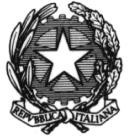 LICEO STATALE “ ROSINA SALVO “- TRAPANISede: Via Marinella, 1 – 91100 TRAPANI – Tel 0923 22386 – Fax:0923 23505 -E-mail (PEC):tpis031005@pec.istruzione.it – E-mail (PEO):tpis031005@istruzione.it Codice meccanografico: TPIS031005 – C.F. 93072110815 - sito internet www.rosinasalvo.itF.S. 5Agli alunni delle 2^e3^ classi del Liceo LinguisticoAi genitori Ai docenti Al sito web Al DSGAOGGETTO: Scambi linguistici 2^e 3^ CLASSI Liceo LinguisticoSi comunica che i programmatI scambi linguisticI delle seconde e terze classi del liceo Linguistico si effettueranno presumibilmente tra il mese di aprile e il mese di maggio 2023 con la seguente modalità:Classe 3^E : scambio linguistico Oss (Paesi Bassi)Classe 2^H-3^H: scambio linguistico Le Havre (Francia)Classe 2^G-3^G: scambio linguistico Douai (Francia)Tutti gli alunni interessati dovranno effettuare una regolare iscrizione al programma tramite la compilazione della scheda di adesione allegata alla presente comunicazione entro e non oltre il 31 gennaio 2023. La suddetta scheda dovrà essere consegnata presso gli uffici di VICE Presidenza o inviata via mail all’indirizzo di posta elettronica daniela.tumbarello@rosinasalvo.edu.itIl costo dei differenti scambi ammonta a € 400,00 e comprende tutte le spese relative all’accoglienza del gruppo presso il nostro istituto (escursioni, biglietteria eventuali colazioni svolte a scuola), volo di A/R, transfer (dall’ aeroporto di partenza e da quello di arrivo) ed escursioni all’estero.L’ospitalità degli alunni stranieri nei rispettivi paesi di appartenenza, sarà garantita dalle famiglie degli alunni stessi che dovranno altresì predisporre eventuali colazioni al sacco quando gli studenti saranno impegnati nelle escursioni stabilite dal programma di scambio.Dal giorno 1 al 28 febbraio 2023  sarà possibile effettuare il primo versamento di € 200.00attraverso l’applicazione PAGO IN RETE presente sulla homepage del nostro sito web all’indirizzo www. Rosinasalvo.edu.it. Il successivo versamento potrà essere effettuato entro la fine del mese di marzo 2023 (€ 200.00)Poiché si procederà all’affidamento dell'incarico all’agenzia viaggi soltanto dopo aver accertato l'esatto numero dei partecipanti, si precisa che saranno considerati partecipanti al viaggio gli alunni che entro il 28 febbraio abbiano provveduto ad effettuare il pagamento e a presentare l’allegata autorizzazione debitamente firmata da entrambi i genitori.Si precisa che per gli studenti meritevoli (media 1°quadrimestre da 8.50 in sù) e per le famiglie in possesso di un reddito ISEE di € 5000,00 la spesa dello scambio sarà interamente coperta dalla scuola.Trapani 18/01/2023	LA RESPONSABILEProf.ssa Daniela Tumbarello“Firma autografa sostituita a mezzo stampaai sensi dell’art. 3, comma 2 del D.Lg. 39/93”